JKN Team Fixtures 2014-2015Date/timeHome TeamAway TeamVenueMSFull
ResultsRound 1Round 15 Oct(10:00 AM)HKCC Optimists  def by  LSW JKNHong Kong Cricket ...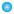 Round 3Round 326 Oct(9:45 AM)Shaffi's Vagabonds  def by  LSW JKNMission RoadRound 5Round 516 Nov(10:00 AM)LSW JKN  def  HKCC WanderersHong Kong Cricket ...Round 6Round 623 Nov(10:00 AM)LSW JKN  def by  KCC InfidelsKowloon Cricket ClubRound 7Round 730 Nov(9:45 AM)USRC/MCC  def by  LSW JKNMission RoadRound 8Round 87 Dec(9:45 AM)LSW JKN  def by  Pakistan AssociationMission RoadRound 9Round 914 Dec(9:45 AM)Headwin Tritons SLCC  def by  LSW JKNMission RoadRound 10Round 1021 Dec(9:45 AM)LSW JKN  def  LSW KnightsMission RoadRound 13Round 134 Jan(9:45 AM)LSW JKN  def  HKCC ScorpionsMission RoadRound 16Round 1625 Jan(10:00 AM)KCC Templars  def  LSW JKNKowloon Cricket Club